FENOMENA GHOSTVLOGGER DI INDONESIAStudi Fenomenologi Ghostvlogger di IndonesiaTHE PHENOMENON OF GHOSTVLOGGER IN INDONESIAPhenomenology Study of Ghotvlogger In IndonesiaOleh: NOVIA YOLANDA142050076SKRIPSIUntuk Memperoleh Gelar Sarjana Pada Program Studi Ilmu KomunikasiFakultas Ilmu Sosial dan Ilmu Politik Universitas Pasundan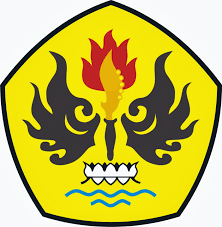 FAKULTAS ILMU SOSIAL DAN ILMU POLITIK 
UNIVERSITAS PASUNDAN 
BANDUNG 
2018